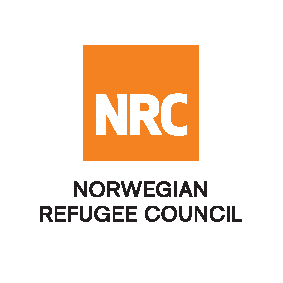 INVITATION TO OPEN TENDER Supply and Delivery of Fuel   Reference Number: NRC-SO-2019-019The Norwegian Refugee Council (NRC) would like to invite competent suppliers for supplying and delivery of fuel for NRC Vehicles and Generators. NRC will be looking into signing a 1-year framework agreement with the successful bidder.Required Service Essential criteria for bidders: Interested suppliers should have previous experience in supplying and delivery of fuel and should be able to demonstrate this in their tender application.Collection of tender documents: Prospective national bidders may download tender documents from ACBAR Website or could send an E-mail to af.procurement@nrc.no to receive:Delivery of tender bids should be addressed to:Norwegian Refugee Council (NRC) Kabul3rd street of Qale-Fatullah, District #10, Kabul, Kabul Province, AFGHANISTANQuestions related to office location/direction should be enquired through telephone number: 0728932799Submission of Bids: Bids must be delivered in a sealed envelope before the deadline on Tuesday 17th December 2019 at 11:00am NRC reserves the right to select/reject without any explanation, any bids, in part or full, as it may deem necessary. No liability or claim in that respect would be admissible or entertained whatsoever.Contract Name:Location:ITB Reference Number:Deadline for SubmissionSupply and Delivery of Fuel for NRC Vehicles and Generators KabulNRC-SO-2019-019Sunday  17th  December  11:00 Hrs. 